                      Львівська міська рада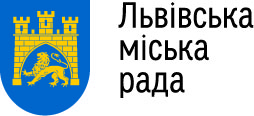                       Департамент гуманітарної політики                       Управління освіти                      Відділ освіти Шевченківського та Залізничного району                      Середня загальноосвітня школа № 92                      79069, Львів, вул. Шевченка , 390                      тел./факс: (032) 291 14 79 shkola92@ukr.netН А К А З 29.06.2021  року                                                                                     №	                    Про підсумки виховної роботиза 2020 - 2021  н.р.Згідно річного плану роботи, на виконання наказу Міністерства освіти і науки, молоді та спорту України від 31.10.2011 №1243 „Основні орієнтири виховання учнів 1-11 класів загальноосвітніх навчальних закладів України”, була організована виховна робота  у школі, яка була спрямована на впровадження в навчально-виховний процес виховної теми закладу „Розвиток творчої ініціативи вчителя та учня на основі інноваційних підходів до  організації виховного процесу”. Виконуючи завдання і реалізуючи основні принципи виховної роботи, педагогічний колектив школи орієнтуються на нормативно – правову базу з питань виховної роботи, а саме Закони України «Про освіту», «Про загальну середню освіту», «Про охорону дитинства», «Концепцію виховання дітей та молоді», «Концепцію громадянського виховання», «Національну доктрину розвитку освіти», «Конвенцію про права дитини», «Декларацію прав дитини», та нормативно – правові акти, документи Міністерства освіти і науки України, обласного управління освіти,органів місцевого самоврядування.Для їх реалізації у школі був розроблений план виховної роботи навчального закладу та плани виховної роботи класних керівників. Ці плани охоплюють всі напрямки виховання: патріотичне, правове, моральне, художньо-естетичне, трудове, фізичне, екологічне, превентивне та включають в себе календарні, традиційні шкільні свята, заходи, конкурси.В основу діяльності школи покладено принцип гуманізму, демократизму, незалежності від політичних, громадських та релігійних організацій, поєднання загальнолюдського і національного взаємозв’язку, розумового, морального, фізичного і естетичного виховання, науковості, диференціації, індивідуалізації змісту і форм освіти, розвиваючого характеру навчання.Виховна робота школи була спрямована на вирішення таких завдань:• створення умов для розумового, духовного, морального, фізичного розвитку учнів;• турбота про здоров'я учнів, пропаганда здорового способу життя;• естетичне, екологічне та трудове виховання як одна з складових підготовки учнів до дорослого життя;• продовження спільної роботи психолого-педагогічної служби з педагогами, учнями, батьками;• виховання громадсько-патріотичних якостей завдяки продовженню краєзнавчої та воєнно-патріотичної роботи.Зважаючи на вищесказане, -Н А К А З У Ю :Визнати виховну роботу, яку проводили класні керівники у 2020-2021 н.р. задовільною.         2. Заступнику директора з виховної роботи Курило Г.М.,:Контролювати якість викладання уроків фізичного виховання з метою дотримання правил з ТБ.                  (Постійно)Ширше залучати медичних працівників до профілактичної роботи серед школярів.На засіданні м/о класних керівників проаналізувати стан проведення  виховної роботи за 2020-2021 н.р, вказати на позитивне та негативне у роботі класних керівників з учнями.         3.    Класним керівникам 5-11-х класів3.1. Продовжувати роботу з питань ТБ та профілактики дитячого травматизму.        3.2. Проводити аналіз стану роботи з правового виховання і намічати конкретні                   шляхи їх усунення.3.3. Не допускати формального підходу до проведення обліку учнів девіантної         поведінки.3.4. Посилити роботу із соціально неспроможними сім’ями .Активно залучати до роботи гуртків учнів девіантної поведінки.Вжити заходів  щодо посилення контролю за відвідуванням учнями школи.                                        (Протягом року)Проводити бесіди на морально – правову  тематику серед учнів 5-11-х класів.                                        (Протягом року) Не допускати  формального підходу до пропусків школи учнями без поважних причин, доповідати адміністрації школи кожної п’ятниці про кількість учнів, які пропустили школу без поважних причин.Контроль за виконанням даного наказу залишаю за собою.Директор школи : 			                                     М.КовталоЗ наказом ознайомлені: _______________________________Додатокдо наказу № _____від 29.06.2020 ДОВІДКАпро підсумки виховної роботи за 2020/2021 навчальний рікСЗШ №92 м. ЛьвоваВиховна робота у школі протягом 2020-2021 навчального року була спрямована на виконання Законів України «	Про освіту», «Про загальну середню освіту».  При складанні річного виховного плану були враховані всі недопрацювання минулого навчального року, побажання вчителів, учнів зреалізувати свої задуми цього навчального року. Виховний план роботи школи  повністю зосереджений  на календарі пам’ятних  та знаменних дат.  На основі річного плану роботи школи класні керівники складали  свої виховні плани роботи,  враховуючи вікові та індивідуальні особливості свого класу.  Усі плани затверджені директором школи та погоджені  заступником директора з виховної роботи.    Адміністрацією школи та педагогічним колективом  створено систему виховної  роботи, структура якої забезпечує реалізацію завдань всіх її напрямків через проведення різних форм виховної  діяльності у процесі навчання і позакласній діяльності, впровадження у виховний процес інноваційних технологій, розвиток творчих здібностей учасників навчально-виховного процесу, роботу органів учнівського самоврядування, співпрацю трикутника «школа-учні-батьки».Пріоритетними  напрямками виховної роботи  на 2020/2021  навчальний рік  було визначено:·         впровадження Основних орієнтирів  виховання учнів 1-11 класів  загальноосвітніх навчальних закладів України;·         створення в закладі цілісної моделі виховної системи;·         посилення національно-патріотичного характеру навчання та виховання;·         удосконалення превентивного виховання;·         урізноманітнення форм і методів співпраці школи і сім’ї;·         інтегрування зусиль органів учнівського самоврядування  та батьківської громади, педагогічного колективу при організації виховної роботи;·         забезпечення відзначення важливих пам’ятних  та ювілейних дат 2020/2021 навчального року з метою створення ефективної системи національно-патріотичного виховання, морально-духовного, культурного розвитку дитини;·         максимальне охоплення учнів позакласною та позашкільною роботоюта інші.На початку навчального року класні керівники 1-11 класів заповнили соціальні паспорти класів, а на їх основі було оформлено соціальний паспорт школи. У школі станом на 31 травня 2020 року навчаються: діти, позбавлені батьківського піклування – 1 чол.; діти-інваліди – 16 чол.; діти, що потерпіли від Чорнобильської катастрофи – 1 чол.; діти з багатодітних сімей – 229 чол. Діти з малозабезпечених сімей – 9 чол., діти учасників АТО – 53 чол., діти, батьки яких загинули при виконанні службових обов’язків – 1 чол., діти, які переселені з зони АТО – 7 чол.Протягом навчального року проводилася робота з соціального захисту дітей пільгового контингенту. З опікунами дітей класні керівники підтримують постійний зв’язок. Учні забезпечені житлом, опікуни добросовісно виконують свої обов’язки. Усі діти-сироти та діти, позбавлені батьківського піклування забезпечені безкоштовним гарячим харчуванням, єдиним проїзним квитком.Проводилась робота з попередження  дитячого травматизму серед учнів. Проведено планові бесіди з попередження травматизму, інструктажі. Було проведено додаткові лекції з питань електробезпеки, правил поведінки на водоймищах, порядку дій населення  при виявлення вибухонебезпечних предметів, пожежі, надання допомоги потопаючому, Дні безпеки дитини. У 2019/2020 навчальному році було проаналізовано стан дитячого травматизму. Протягом року не було нещасних випадків з учнями під час навчально-виховного процесу, але оформлено  52 випадки невиробничого характеру. Найбільша кількість травм зафіксована за особистою необережністю. Також проведена робота щодо порушення прав дитини і запобігання випадкам домашнього насильства та булінгу, а саме: В рамках загальнонаціонального правоосвітнього проекту «Я маю право» проведено заняття з учнями 4-11 класів на тему «Стоп Булінг» головним спеціалістом відділу систематизації законодавства, правової роботи та освіти, Івасечко Наталією;Бесіда з учнями молодших класів на тему «Що ми знаємо про булінг? Як йому запобігти?» за участі старших інспекторів з ювенальної поліції Ковальчук Ольги та Мельника Олександра.В рамках всеукраїнського Тижня права відбулася лекція для учнів 9-их класів на ртему «Права дитини та їх порушення. Булінг серед учнів.», яку провели інспектори з ювенальної поліції Дмитрик Руслан та Зарубайло Наталя.Для учнів 7-их класів проведено лекцію-презентацію на тему «Протидія боулінгу в учнівському середовищі, фахівцем соціальної роботи міського центру соціальних служб сім’ї, дітей та молоді, Башевник Дарією. З метою превентивного виховання учнів та профілактики злочинності, відповідно до планів спільних з представниками ССД, органів внутрішніх справ. медичними працівниками, лікарем – наркологом були проведені лекції, бесіди. Проводились консультації та корекційна робота практичним психологом Рибій І.М. з дітьми, яким необхідна допомога, та дітьми  схильними до порушень дисципліни.        Виховна робота у 2020-2021 н.р. була направлена на створення сприятливих умов для всебічного розвитку дітей на кожному з вікових етапів, їх адаптації в соціумі, формування демократичного світогляду, ціннісних орієнтирів, засвоєння морально - етичних норм, сприйняття власної індивідуальності, впевненості в собі, на усвідомленому виборі здорового способу життя , на осмислення самовизначення у виборі професії, на пропаганду духовних надбань українського народу, на виховання любові до рідної землі ,мови, на формування правової культури, негативного ставлення до протиправних діянь, розвиток учнівського самоврядування, співпрацю з батьками, з закладами охорони здоров’я та громадськими організаціями.   У навчальному закладі сформовано шкільні традиції проведення таких заходів - Свято Першого дзвоника; День вчителя; Свято Осені; Новорічні ранки та новорічний вечір для старшокласників;  День Захисника Вітчизни. При проведенні цих свят охоплено 100%  учнів школи, батьківський комітет та колектив школи.  Вся виховна робота в школі протягом 2020–2021 н.р. була спрямована в руслі національно-патріотичного виховання учнів, тобто у молодого покоління виховувалось почуття патріотизму, формування особистості здійснювалось на засадах духовності, моральності, толерантності.    Виконувались основні засади Концепції національної системи виховання дітей та молоді у національній системі освіти, положення програми Міністерства освіти та науки України «Основні орієнтири виховання учнів 1-11 кл. загальноосвітніх навчальних  закладів  України»,  Концепція громадянського виховання, національна  Програма патріотичного виховання та інші. Значна увага приділялась  національно-патріотичному вихованні школярів.   У школі протягом жовтня-листопада 2020 року проведено цикл Уроків мужності для учнів 5-11 класів, лейтмотивом яких стала тема єдності народу України та цілісності її території, любов до України, самовідданість і патріотизм її захисників. На уроках були присутні учасники АТО.Цікаво проходили дні українського козацтва у школі, а саме:конкурс малюнків та конкурс читців віршів на патріотичну тематику;день української вишиванки;У школі продовжується активна волонтерська діяльність. Учнями були проведені благодійні акції:«Поділись теплом» (для дітей школи); «Світ не без добрих людей» Формування ціннісного ставлення особистості до суспільства і держави здійснювалося через проведення циклів заходів, а саме:-               листопада 2209р. проведено лінійку пам’яті до Дня Гідності та Свободи, Героїв Небесної Сотні, та вшанували пам’ять загиблих хвилиною мовчання.  Учнями було переглянуто відео «Річниці Революції Гідності присвячується…»   та «Мамо, не плач…»;-                листопада  2020р. учні  11 класу підготували літературно –хореграфічну композицію на вшанування пам’яті   жертв Голодомору. Всі  доєдналися до загальнодержавної хвилини мовчання та акції «Запалимо Свічку пам’яті» на знак вшанування невинно загиблих наших предків страшною мученицькою смертю у 1932-1933 роках;-                грудня 2020 року  для учнів 5-11 класів  була проведена акція «Чи порушуються права дитини в школі?».-              до Всесвітнього дня дитини проведено для учнів 1-4 класів тренінг на тему «Великі права маленької людини» та конкурс розфарбовок  «Мої права». Під час тренінгу діти переглянули  відео «Права дитини у казці», розглянули судові справи з порушень прав казкових героїв із відомих казок та мультфільмів, склали асоціативний кущ по правах відомого казкового персонажу Маші;- заходи до пам’ятних дат.Значну роль у вихованні громадянина-патріота відіграють класні керівники. Саме вони значною мірою допомагають дітям осмислити себе як громадянина України, частинку свого села, своєї родини, допомагають формувати патріотичні почуття. Плани роботи класних керівників складено згідно «Основних орієнтирів виховання учнів 1-11 класів загальноосвітніх навчальних закладів». Належна увага приділяється в них формуванню ціннісного ставлення до суспільства і держави.Протягом року проводились виховні години та бесіди патріотичного змісту: до Міжнародного Дня Миру: «Ми всі хочемо миру», «Як зберегти мир в Україні і спокій у серцях»; «Провісники незалежності», «Ми-козацького роду»; до Дня Гідності: «Вшанування загиблих Євромайдану», «Вони пішли у вічність,щоб Україну зберегти» ; «Утворення УПА»,«УПА – творець і захисник нашої державності», «Славою овіяні…», «Лідери  УПА»; «9 листопада – День української писемності», «Передайте нащадкам наш скарб – рідну мову», «Твоя культура мовлення»,«Мова у нас єдина ,пісня у нас солов’їна »;«Листопадовий чин – у серці народу», «Голодомор – геноцид українського народу», «Запали свічку пам’яті»; до дня Соборності : «Співати славу тій події і тепер», «Величний день Злуки»; до річниці бою під Крутами: «Віддали герої життя за нашу свободу», «Бій під Крутами».Учні школи виготовляли композиції до свята осені, новорічні композиції «Збережемо життя ялинці», до Великодня «Вербова гілка»  	Підвірна Н.В з учнями  9-А класу провела ряд бесід на тему «Екологічна культура – шлях до сталого розвитку та збереження України», «Поважай свого товариша», «Створення ЗУНР – її історія». Учні класу брали активну участь у виховних заходах та акціях у школі, а саме: «Свято випічки та смаколиків», «Коляда». У травні провели родинне свято «Українська родино моя». Класний  керівник  Батрух О.Д. з учнями  9-Б класу провела  ряд бесід :про діяльність УПА на теренах рідного краю;до Дня пам'яті жертв голодомору в Україні;про традиції святкування Різдвяних свят на Україні;до Дня соборності України;9 листопада – День Преподобного Нестора Літописця;Учні 10-11 класів брали активну участь у встановленні в школі дошки пам’яті  загиблим героям  «Небесній Сотні».З метою формування ціннісного ставлення до людей, сім’ї та себе проведено:- заходи до Дня людини похилого віку;- заходи до Дня інваліда ;- заходи до Міжнародного дня толерантності;- заходи до Дня Святого Миколая;- конкурс дитячих малюнків «Діти проти насильства!» ;- святкові концерти  до Міжнародного жіночого дня та Дня села Роксолани;З метою формування ціннісного ставлення до природи проведено:1. Участь в  екологічній акції «Збережемо життя  ялинці». 2.  До  річниці Чорнобильської трагедії були проведені бесіди: «Чорнобиль не має минулого», «Дзвони Чорнобиля»,  «Чорнобиль – горе України»; учні 10-б класу, кл.керівник  Чернявська Г.П. підготували і провели загальношкільний виховий захід до Дня пам’яті Чорнобильської трагедії «Чорнобиль б’є на сполох”.3.  З метою вивчення і збереження рослинності рідного краю здійснили прогулянку до Стрийського парку, одного з найстаріших парків в Європі, поїздку в Карпати, в Львівський обласний ботанічний сад. 4.  Участь в озелененні школи "Зелені оази".5.  Здійснювався посилений ремонт шкільного майна по класах .6. Організовано чергування по школі, в кабінеті, по коридорах.  7. Трудові десанти для прибирання  території школи, насадження дерев та квітів, оформлення пришкільних клумб; прибирання біля пам’ятника  воїнам УПА, що в Рясне.8.  Збір макулатури;З метою формування ціннісного ставлення до мистецтва проведено:1. Участь у загальношкільній виставці квітів «Квітковий вернісаж» до Дня вчителя 2. Випуск стіннівок до Дня Вчителя «Учителю, ти в серці назавжди в осінніх барвах і духмяних квітах», «Наш Шевченко», «День Європи», «Вознесіння»,; «Уклін тобі низький,  матусю…»,  та багато інших.3. Конкурс малюнків «Голуб миру», «Птахи – диваки», 4. Бесіди із циклу «Культура поведінки»: «Деякі загальні правила»; «Правила етикету під час розмови з людьми».»Культура спілкування із ровесниками»4. Участь в акції «Незабудка пам’яті».5. . Ілюстрації до творів Т. Шевченка, до Міжнародного Дня української мови.6. Участь в конкурсі на кращого читця віршів Шевченка та Лесі Українки.7. Бесіди на тему: «Книга в житті людини», «Людина – частина живої природи», «Хай музика лунає в серці», «Мовний етикет українців», «Бережи дружбу як зіницю ока», «Знай свій обряд», «Ми – козацького роду».               Діти нашої школи дуже талановиті, про що свідчать нагороди, отримані у багатьох музичних конкурсах та фестивалях. Допомагають розкрити їхні здібності музичні керівники Ритаровська О.Є., Колтун Ж.В., Лимаренко З.Б. У цьому навчальному році їхні вихованці теж брали участь у багатьох конкурсах і були нагороджені відзнаками різного ступеня. Протягом навчального року вчителем малювання та Децик О.І. були організовані шкільні виставки дитячих робіт :- «Увага! Діти на дорозі!»- «Різдво Христове»- «Постать Т.Шевченка у малюнках»- «Світле свято – Великдень» та інші тематичні змінні виставки дитячих робіт.Система профілактичної роботи з попередження усіх видів дитячого травматизму у 2020-2021 н.р. мала такі складові, як викладання предмету «Основи здоров'я» (1-9 класи), організація  медичного огляду учнів ; проведення усіх видів інструктажів з учнями; проведення роботи щодо формування основ здорового способу життя, тематичних класних годин, профілактичних бесід та лекцій для учнів школи.   Протягом року робота з профілактики усіх видів дитячого травматизму знайшла своє відображення у проведенні таких виховних заходів, як проведення місячника „Увага! Діти на дорозі!", тижня безпеки життєдіяльності, днів безпеки життєдіяльності напередодні канікул, дня цивільного захисту з відпрацюванням шляхів евакуації на випадок надзвичайної ситуації.  Систематично проводились тематичні виховні години та бесіди з профілактики дитячого дорожньо-транспортного травматизму, пожежної безпеки та інших видів дитячого травматизму, проходили конкурси та вікторини на краще знання правил пожежної безпеки, дорожнього руху, конкурси малюнку «Мій друг світлофор»,  «Безпечний рух - запорука життя» та інше.    Протягом 2020-2021 н.р. у школі для учнів 1-11 класів систематично проводились додаткові бесіди з усіх видів поточного травматизму. Були проведені всі види інструктажів, інструктажі на місцях та в спеціалізованих навчальних кабінетах. Велися журнали обліку усіх видів інструктажів та журнал реєстрації нещасних випадків, систематично проводились інструктажі з техніки безпеки перед проведенням екскурсій та перед трудовими десантами з відповідними записами у класних журналах та журналі інструктажів.    Робота з профілактики правопорушень, бродяжництва серед неповнолітніхЗгідно плану роботи школи та плану роботи соціального педагога у жовтні місяці з учнями 9 – 10 класів соціальним педагогом школи  проводилися лекції  на тему: «Вибір є у кожного». Метою даної лекції  було пропагування здорового способу життя, формування негативного ставлення до вживання наркотиків, алкоголю та тютюнопаління, формування  почуття відповідальності за свої вчинки, спонукання дітей до роздумів щодо вибору свого майбутнього.             З метою виявлення рівня обізнаності учнів з питань ставлення учнів до проблем насильства в суспільстві та в шкільному середовищі, виявлення фактів жорстокого поводження з дітьми, вивчення проблеми підліткового насильства проведено анкетування, соціальні опитування серед учнів. За результатами анкетування психологом школи проведені інформаційні хвилинки «Скажемо «Ні!» жорстокості і насильству»,  заняття з елементами тренінгу «Конфлікти:причини виникнення та шляхи розв’язання», виставка дитячих малюнків «Світ без насильства». Всіх учасників навчально-виховного процесу ознайомлено з нормативно-правовою базою щодо недопущення насильствНа початку навчального року була проведена паспортизація класів та школи, зібрані і упорядковані списки учнів пільгових категорій. Протягом року до банку даних дітей постійно вносилися корективи.     Профілактична робота проводилася здебільшого в рамках формування здорового способу життя, а також профілактика девіантної поведінки.Просвітницька робота проводилась класними керівниками з учнями та батьками «професійний вибір вашої дитини», «адаптація дитини до школи», серед вчителів були виступи «Вікові особливості учнів підліткового віку», «Взаємодія сім’ї та школи» «Підвищення впливу навчання на інтелектуальний розвиток», «Роль особистості у створенні сприятливого соціально-психологічного клімату у колективі» .   Також протягом всього року проводилась організаційно-методична робота та робота з громадськістю , зокрема відвідування дітей вдома.  З учнями 4-х класів соціальним педагогом було проведено заняття на тему: «Країна доброти». Метою заняття було ознайомити дітей з актуальністю проблеми насильства у шкільному середовищі, навчити їх розрізняти види насильства та розробити відповідну стратегію поведінки у ситуаціях ризику, аргументувати свої дії з попередження насильства на основі власної відповідальності.З учнями 9-х-10-х  класів була проведена лекція на тему: «Не стань жертвою торгівлі людьми». Мета лекції: ознайомити учнів з основними шляхами потрапляння українських громадян до тенет торгівців людьми; навчити використовувати статті Конвенції ООН про права дитини для аналізу правових ситуацій. Протягом навчального року практичним психологом та соціальним педагогом школи проводилися індивідуальні профілактичні бесіди з учнями, які часто прогулюють школу, порушують дисципліну та схильні до правопорушень.З учнями 5-х-7-х кл. та 8-х-10-х кл. соціальним педагогом було проведено лекцію на тему «Твої права та обов’язки ». Метою даної лекції було ознайомити дітей з їхніми правами  і обов’язками , сформувати відповідальне ставлення за свої  вчинки та поведінку.           Також у грудні з учнями 10х-11х класів проводилися лекційні заняття з профілактики ВІЛ-СНІДу, де переглядалися відеоролики про хворобу, прослуховувалися конкретні життєві ситуації, а також у формі  «мозкового штурму» узагальнювалися знання про дане захворювання.Відповідно до плану роботи школи та плану роботи соціального педагога  протягом грудня місяця з учнями школи, а саме учнями 9 -11 класів проводилися  лекції на тему: «ВІЛ – СНІД . Ти повинен про це знати.», метою даної лекції було привернути увагу молоді до даної проблеми , щодо розповсюдження ВІЛ/СНІДу  в Україні, виховувати відповідальне ставлення до власного життя і здоров’я.Для  учнів 7-8 класів було організовано перегляд і обговорення фільму на тему ВІЛ/СНІДу «Правда про ВІЛ/СНІД».           Педагогічний колектив школи проводить відповідну роботу, спрямовану на виконання комплексної цільової програми з попередження дитячої злочинності. Головними напрямками роботи  з цього питання є індивідуальна робота з дітьми, схильними до пропусків занять, правопорушень, до девіантної поведінки. Заступником директора з навчально-виховної роботи, педагогами-організаторами, психологом, соціальним педагогом, класними керівниками проводиться індивідуальна робота з учнями, схильними до правопорушень, контроль відвідування учнями уроків (щоденні рапортички), ведеться щоденник психолого-педагогічних  спостережень за цими учнями. Співпраця з органами ВуСН  задовольняє. Плануємо у наступному навчальному році краще налагодити спільну роботу.          	Школа співпрацює з інспекторами у справах з неповнолітніми  дітьми мікрорайону  Рясне, з працівниками Шевченківського РВ ЛМУ УМВС України.                	Найдоцільнішими з цього приводу стали повчальні виховні бесіди на тему:    «Як виховувати волю», «Чи можна змінити свій характер», «Вибирай справжніх друзів» та ін.; анкетування серед учнів класу «Пізнай себе», «Як  я ставлюся до дівчат (до хлопців)».	З метою профілактики правопорушень проведено:1. «Вік 12-16 років – особливий у людському житті». Засідання круглого столу «Чому не  можна кривдити слабших».2. Виховні години: «Знаємо свої права, виконуємо свої обов’язки»,«Обов’язок і відповідальність», «Запобігання злочинності серед неповнолітніх».3. До Тижня правових знань проведено бесіди «Дитяча злочинність – наслідок  бездоглядності та безпритульності», «Діти вулиці», «Причини дитячої безпритульності», «Як запобігти дитячій безпритульності»4. Проведено бесіди та анкетування:«Чи можна змінити свій характер»«Вибирай справжніх друзів»«Запобігання злочинності серед підлітків»«Наркоманія  — дорога в безодню» «Чому відбуваються фатальні вечірки?»« Куріння та алкоголь. Згубний вплив на організм людини» «Дитина та її права»«Наркоманія – дорога в безодня», «Від бешкетування до злочину – один крок»,«Конституційні права і обов’язки».     З метою профорієнтації класні керівники формували розуміння значущості праці як джерела саморозвитку та самовдосконалення, визнаючи ставлення до трудової діяльності, виховуючи працьовитість, відповідальність, бережливість, проводили такі форми виховної діяльності: презентації, години спілкування, бесіди   Класними керівники 9-11 класів  проведено тренінг «Обираємо професію разом».   Крім того для учнів 9 класу та учнів 10-11 класу були проведені зустрічі з представниками вищих навчальних закладів.У школі обладнаний профорієнтаційний куточок, проводилося анкетування учнів старших класів по вибору професій. Як з'ясували, на вибір професії впливає порада батьків, друзів, престижність професії, її потреба в суспільстві, життєвий досвід. Інформацію про професію дізнаються з засобів масового зв'язку та преси, Інтернету, від батьків та знайомих. При виборі професії учні вважають важливим реалізувати свої інтереси, нахили, здібності, враховують умови праці та оплати. В результаті такої роботи в учнів початкової та середньої школи сформоване поняття та уявлення про важливість праці в житті людини; у більшості – сформована потреба у праці. Беручи участь у спільних видах діяльності, учні вчаться будувати взаємини з однолітками, входити в колектив ровесників. У старшокласників в основному сформовані поняття професійного самовизначення, а тому раніше випускники 9, 11 класів свідомо обирали майбутнє навчання. Свідченням цього є моніторинг вступу випускників до начальних закладів протягом попередніх навчальних років.Протягом навчального року адміністрацією та класними керівниками була проведена певна робота з батьками:-​ відвідували сім'ї вдома, складали акти обстеження житлово-побутових умов сім'ї;-​ проведені класні та загальношкільні батьківські збори,-​ тримався зв’язок з батьками через щоденник,-​ залучалися до участі в проведенні ремонтних робіт,-​ працював батьківський комітет, до складу якого входять батьки учнів.  Батьків залучали до підготовки й проведення класних та загальношкільних форм виховної діяльності.Серед недоліків можна виділити недостатній рівень системності в роботі формування відносин «батьки – вчителі». При проведенні загальношкільних батьківських зборів наявний низький відсоток відвідування батьків. Деякі батьки мало цікавляться успішністю та поведінкою та станом здоров'я своїх дітей. Бажано, щоб надалі батьки більше співпрацювали з адміністрацією школи , класними керівниками та вчителями предметниками,  у зацікавленні результатів збереження здоров'я дітей, їх успішності та поведінки, так і в залученні їх у позакласних та позашкільних формах виховної діяльності, розвитку здібностей і талантів.Класним керівникам необхідно частіше спілкуватися з батьками, щодо виховання дітей, спонукати їх щодня цікавитись їх справами та продовжувати працювати за проблемою – створення позитивного клімату в класних колективах шляхом співробітництва педагогічного колективу та батьківської громадськості.     Також проводилася туристично – краєзнавча робота1. Культпохід на форум видавців у Львові. 2. Екскурсія у с. Нагуєвичі (батьківщину І.Я.Франка)3. Екскурсія в м. Страдч.4. Екскурсія  чудо-поїздом по місту Львову «Львівські цікавинки».5. Екскурсія у м. Луцьк та замок Люберта6. Екскурсія в Кам’янець-Подільський,Хотин7. Кришталеві печери (с. Кривче)8. Культпохід у театр ім. М.Заньковецької9.  Культпохід у театр ім. М. Заньковецької на перегляд вистави «Поліана»10.Екскурсія в с. Меденичі (зоопарк).11 Екскурсія на Львівський хлібокомбінат.12.Екскурсія в оперний театр ім.С.Крушельницької.13.Поїздка Львів – Гребенів - Львів14.Екскурсія в Карпати (с. Розлуч, Ясениця-Замкова)15.Поїздка в Тустань. Тустаньська фортеця.16.Поїздка в с. Задвір’я Буського р-ну17.Екскурсія в Яремче та Буковель18.Екскурсія  в Карпати с. Вишків-озеро Синевир-Гошівський монастир.19.Туристичний похід за маршрутом Високий замок - г. Лиса - парк Знесіння - вул. Личаківська20.Екскурсія на вул..Театральну-відвідування храму  Єзуїтів21.Екскурсія до Національного музею ім..А.Шептицького22.Похід у Шевченківський гай23.Подорож вулицями ЛьвоваСпортивно – оздоровча робота – це заняття спортом та участь у змаганнях, а саме: хлопці активно займаються у футбольній команді школи,  у секції зі спортивного орієнтування. Крім того у школі працює басейн, учні школи мають можливість під час уроків фізкультури займатися у басейні (вчитися плавати), а також у післяурочний час на додаткових заняттях з плавання вдосконалювати свої вміння .Проведені бесіди «Фізкультура і зовнішність», «Способи загартування організму» та ін.1. Випуск газети «Запобігання травм».2. Бесіда: «Пити чи не пити – то не все одно»,  "Дотримання правил особистої гігієни – основа здорового способу життя", "Токсикоманія і здоров'я», «Аби не хворіти, треба добре спати», «Не дай СНІДу шанс!»3. Виховна година  «Мій вільний від уроків час»4. Змагання :- Першість школи з футболу серед учнів 6-их класів;- Першість школи з гри у «Снайпер» серед учнів 6-х класів5. Організація міжшкільних та внутрішкільних змагань з футболу, міні – футболу, баскетболу,  волейболу, легкої атлетики;   - «Дні здоров’я» (1-11 класи)   - «Козацькі забави» (5-6 класи)   - «Розваги козачат» (3-4 класи)Брали участь у турнірі  з футболу  за  здобуття футбольного кубка групи (об’єднання) шкіл містечка  Кальнікова (Польща),  в змаганнях з настільного тенісу.Крім того учні школи постійно беруть участь у різноманітних спортивних змаганнях, захищаючи честь школи:Першість Шевченківського району зі спортивного орієнтування                             ( відзначені грамотами за призові місця: Чос Д., Яріш С., Чос А., Пипа Р.)Змагання з футболу (відзначені грамотами за призові місця: Яців Д., Швайко Ю.)   Учнівське самоврядування є універсальною формою організаторської діяльності, яку можна вважати способом організації життя шкільного колективу, та чинником творчої самореалізації особистості.   Діяльність учнівського самоврядування «Іскринки» в 2020-2021 навчальному році була спрямована на активізацію, вдосконалення та оптимізацію учнівського самоврядування в школі, підвищення авторитету лідерства, формування активної громадянської та патріотичної позиції учнів, виховання самостійності у вирішенні питань, що пов’язані з внутрішньою шкільною діяльністю.   Учнівське самоврядування є важливою частиною демократичних процесів, які відбуваються як у школі, так і у суспільстві в цілому. Учнівське самоврядування сприяє згуртуванню шкільного колективу, розвитку громадської думки, процесу соціалізації особистості, ефективному входженню в доросле життя.   Діти стають не спостерігачами життя, а його учасниками. Через шкільне самоврядування відбувається підготовка майбутніх активних громадян держави. До складу учкому входять шість центрів (навчальний , дисципліни та порядку, інформаційно -культурний, спортивно- трудовий, бібліотечний, шефський)  Організаційно-функціональну структуру учнівського самоврядування очолює Президент школи. В 2020-2021 навчальному році цю посаду займала - учениця 11 класу Свиріпа Катерина,  яка з допомогою педагога-організатора Малашій Н.Я., планували і вели збори, розподіляли завдання між членами міністерств та комісій, виконували функцію зв’язку між учнями та адміністрацією школи.     Працюють  Міністерства: Науки та інфорації;                                       Культури і дозвілля; Дисципліни і порядку;                                       4.   Екології та озеленення школи; Спорту і дозвілля.     Комісії:Милосердя;Рахункова;Редакційна.Кожне Міністерство брало активну участь у різнопланових виховних заходах:   відзначення річниці УПА- свято «Слава героям УПА!»; ( жовтень) вечір-реквієм, присвячений подіям під Крутами; ( січень) проведення акції «Горить свіча» (листопад) конкурс  ялинкових  композицій «Збережемо життя   ялинці»;        	Особливо плідно працює Комісія милосердя. Протягом навчального року учні постійно брали участь  у доброчинних акціях .  У грудні місяці традиційно проведяться акції милосердя  «Миколай про тебе не забуде!», в результаті якої зібрано кошти для дітей-сиріт та дітей позбавлених батьківського піклування. Багато дітей - сиріт нашої школи отримали святкові подарунки (канцелярські товари,  іграшки,  солодощі…)      Міністерством  культури та дозвілля проведено ряд тематичних та розважальних заходів  у школі , таких як: День учителя, Квітковий вернісаж на тему: «Найкращі квіти  Землі – найкращим вчителям моєї школи»; урочисте вітання вчителів, свято Миколая для дітей 1-6 класів. Організували проведення   Шевченківських днів, вшанування річниці з Дня народження Лесі Українки, конкурс  читців  творів Лесі Українки та Тараса Шевченка . Разом з тим під час організації виховної роботи у школі було виявлено і ряд недоліків.Класним керівникам слід більше уваги приділяти  вихованню естетичних смаків учнів, їх зовнішньому вигляду, формуванню колективізму, небайдужості, культури поведінки, вмінню виступати перед аудиторією та ін. (особливо під час проведення відкритих виховних заходів). Усе це необхідно для розвитку індивідуальних здібностей дитини, її особистості.